	Construction Inspection Report	ITD 1406   (Rev. 10-16)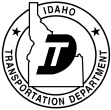 	itd.idaho.govPhase 	Intermediate 	Final Distribution:	Resident Engineer	Inspecting Engineer	Construction/Materials Engineer	District Engineer	Other      	Key NumberProject NumberDistrict/LHTACDistrict/LHTACDistrict/LHTACLocationLocationLocationLocationResident EngineerResident EngineerResident EngineerInspection Made ByInspection Made ByInspection Made ByInspection Made ByInspection Made ByDateIn Company WithIn Company WithIn Company WithIn Company WithIn Company WithIn Company WithContractor NameContractor NameContractor NameTraffic Interference or DelaysTraffic Interference or DelaysTraffic Interference or DelaysTraffic Interference or DelaysSigningSigningSigningCondition of DetoursCondition of DetoursFHWA Project of Interest?   Yes	 NoFHWA Project of Interest?   Yes	 NoFHWA Project of Interest?   Yes	 NoFHWA Project of Interest?   Yes	 NoFHWA Project of Interest?   Yes	 NoFHWA Project of Interest?   Yes	 NoFHWA Project of Interest?   Yes	 NoFHWA Project of Interest?   Yes	 NoFHWA Project of Interest?   Yes	 No